Домашнее задание «Геометрическая оптика»Построить ход лучей через две призмы. Лучи падают параллельно основаниям и на равном расстоянии от оснований призмы.Лучи, идущие от Солнца, образуют с горизонтом угол 24°. Под каким углом к горизонту нужно расположить плоское зеркало, чтобы направить их 9 А горизонтально?9 Б вертикально вверх?Свет падает на границу раздела бензин – вода. При каком угле падения света угол между отраженным и преломленным лучами будет равен 90°? На поверхности воды плавает круглый плот радиусом 4 м. На   плоту посередине установлена мачта высотой 6,9 м, на вершине которой висит фонарь. Определить радиус полной тени плота на дне водоема, если его глубина 10 м.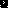 